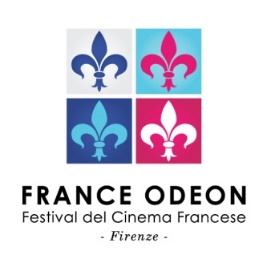 14 DICEMBRE 2018COMUNICATOFRANCE ODEON A PARIGI PER LA CONSEGNA DEI PREMI FOGLIA D’ORO E LA CHIUSURA DELLA X EDIZIONESi è chiusa a Parigi la decima edizione di France Odeon, festival di cinema francese di Firenze. L'occasione è stata la consegna dei premi "Foglia d'oro Manetti-Battiloro" a Valeria Bruni Tedeschi, a Thomas Lilti (regista di Medico di campagna) e agli altri autori dei film premiati dalla giuria presieduta da Laura Morante nelle cinque giornate fiorentine del festival ( 31 ott-4 nov) che ha compiuto dieci anni. Nella cerimonia svoltasi nella raffinata cornice del teatrino della nostra sede diplomatica in rue de Varenne, l'ambasciatrice Teresa Castaldo ha ringraziato il presidente Riccardo Zucconi, il direttore Francesco Ranieri Martinotti, Aline Arlettaz, la Regione Toscana, la città di Firenze e tutti gli organizzatori per l' importante iniziativa che rinsalda i rapporti tra il cinema francese e italiano. Nel ritirare il premio Foglia d'oro d'onore dalle mani dell' editore Frédéric Boyer , Valeria Bruni Tedeschi ha dichiarato che ricevere un premio è prima di tutto un onore ma rappresenta anche una grande responsabilità in quanto un' autrice  deve prima di tutto dimostrare a sé stessa di meritarlo. Tra gli altri premiati hanno ricevuto la Foglia d'oro (trofeo realizzato con il prezioso metallo incastonato in due lastre di cristallo) i registi Hervé Mimran (premio del pubblico fiorentino a Un homme pressé), Romane Bohringer ( premio Foglia d'oro giovani a L'amour flou), Frédéric Tellier (Foglia d'oro del Cinema civile a Sauver ou périr), Thomas Lilti (Foglia d'oro della giuria a Première année) e l'astro nascente del cinema francese Alex Lutz vincitore della Foglia d'oro 2018 per Guy, da lui interpretato e diretto. Ai premiati sono arrivate anche le congratulazioni scritte di Jack Lang, presidente onorario del festival. Nel chiudere definitivamente la decima edizione, il direttore Francesco Ranieri Martinotti ha dato a tutti appuntamento a Firenze per l’edizione 2019 le cui date saranno rese note nelle prossime settimane. Erano presenti alla premiazione anche Sabine Azéma, Michel Hazanavicius, Bérénice Bejo, Philippe Garrel, Karin Silla Perez e Sylvain Chomet ( Les triplettes de Belville). 